Об информировании выпускниковСОШ Приморского краяУважаемые коллеги!Министерство сельского хозяйства Приморского края с целью информирования выпускников средних образовательных школ (далее – СОШ) Приморского края просит дать поручения муниципальным управлениям образования разместить в подведомственных СОШ Приморского края объявления о возможности поступления на очные и заочные формы обучения в ФГБОУВО «Приморская государственная сельскохозяйственная академия» (сайт учебного заведения с необходимой информацией для поступления – https://www.primacad.ru/, раздел абитуриенту) и КГБ ПОУ «Уссурийский агропромышленный колледж» (сайт учебного заведения с необходимой информацией для поступления – http://agrteh.ru/, раздел абитуриенту). И.о. министра                                                                                                 А.М. ТаранЁсино Павел Николаевич 8 (423) 241-00-38, Esino_PN@primorsky.ru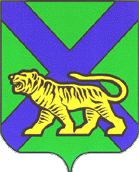 МИНИСТЕРСТВОСЕЛЬСКОГО ХОЗЯЙСТВАПРИМОРСКОГО КРАЯ(Минсельхоз Приморского края)ул.1-я Морская, 2, г. Владивосток, 690090Телефон: (423) 241-19-66, факс: (423) 241-27-88E-mail: daf@primorsky.ru, http://agrodv.ruГлавам муниципальных образованийПриморского края